FORMULARZ ZGŁOSZENIOWY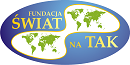 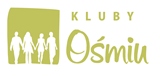 na Konferencję dla wolontariuszy i opiekunów2 – 4 grudnia 2022 r. w BiałymstokuFormularze zgłoszeniowe przyjmujemy do 18.11.2022 r.z powodów organizacyjnych zgłoszenia po 18.11.2022  nie będę uwzględniane. 1Dane Szkoły / Nazwa „Klubu Ośmiu”…………………………………………………………………………………………………………………………………………………………………………..…Imię i nazwisko Opiekuna			Telefon			E-mail………………………………………………………………………………	………………………………..	………………………………………………..POSIŁKI (prosimy o podanie liczby osób korzystających z posiłków w danym dniu)Posiadam listę rezerwową chętnych do udziału w konferencji w liczbie:  ………. osób,  w tym  …….. wolontariuszek i …….. wolontariuszy.INFORMACJA W ZAKRESIE OCHRONY DANYCH OSOBOWYCH PRZETWARZANYCH PRZEZ FUNDACJĘ „ŚWIAT NA TAK”Szanowni Państwo, od 25 maja 2018 roku obowiązuje Rozporządzenie Parlamentu Europejskiego i Rady (UE) 2016/679 z dnia 27 kwietnia 2016 r. w sprawie ochrony osób fizycznych w związku z przetwarzaniem danych osobowych i w sprawie swobodnego przepływu takich danych oraz uchylenia dyrektywy 95/46/WE (popularnie zwane RODO). Zmiany mają na celu ujednolicenie zasad przetwarzania danych osobowych na terenie Unii Europejskiej. W związku z tym, przedstawiamy najważniejsze informacje związane z wprowadzeniem nowej regulacji prawnej.Informujemy, że zgodnie z art. 13 ust. 1 i ust. 2 ogólnego Rozporządzenia Parlamentu Europejskiego i Rady (UE) 2016/679 z dnia 27 kwietnia 2016 r. 
w sprawie ochrony osób fizycznych w związku z przetwarzaniem danych osobowych i w sprawie swobodnego przepływu takich danych oraz uchylenia dyrektywy 95/46/WE (RODO):Administratorem Pani/Pana danych osobowych jest Fundacja „Świat na Tak” z siedzibą w Warszawie przy Al. J. Ch. Szucha 27.Podstawa prawna przetwarzania Państwa danych osobowych jest uwarunkowana zależnościami pomiędzy Panią/Panem, a Fundacją „Świat na Tak” 
tj.: zapewnienie komunikacji rejestracji  do udziału w konferencji organizowanej przez Fundację „Świat na Tak”…………………………………………………..Podpis opiekuna Klubu1  Ze względu na ograniczoną liczę miejsc noclegowych Organizator zastrzega sobie prawo zastosowania kolejności zgłoszeń w przypadku wyczerpania limitu miejsc wcześniej niż podany termin zgłoszeń. Potwierdzenie udziału w dn. 2.12Potwierdzenie udziałuw dn.3.12Liczba noclegów2.12/3.12Liczba noclegów3.12/4.12OpiekunLiczba wolontariuszy Liczba wolontariuszek Kolacja 2.12Śniadanie 3.12Obiad 3.12Kolacja 3.12Śniadanie 4.12